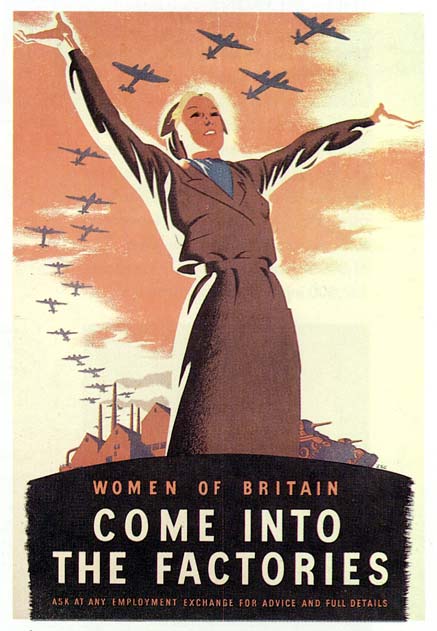 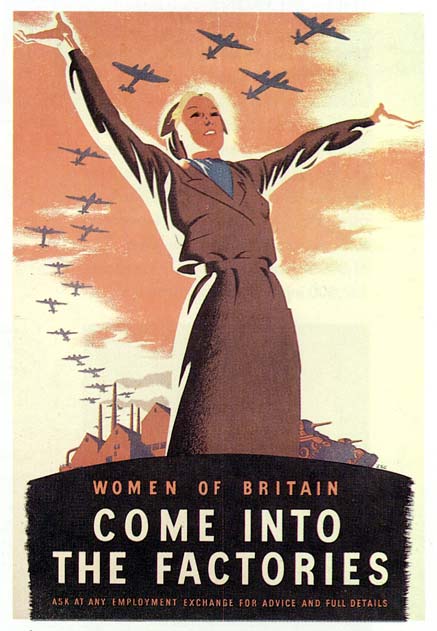 What is the purpose of the graphic?What visual imagery lends itself to its purpose? What key ideas of the era and social beliefs make this image potentially effective for the intended audience? 